Name______________________________________________ Per _____ Feb 10, 2014Math 8Write the slope intercept (y = mx + b) form of the equation of each line.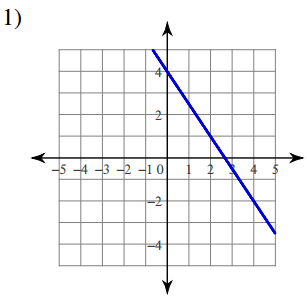 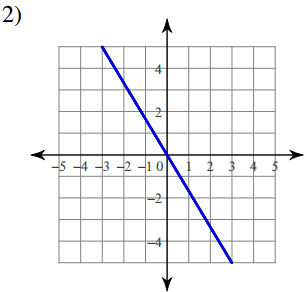 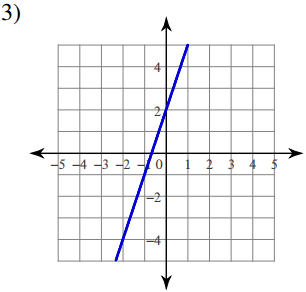 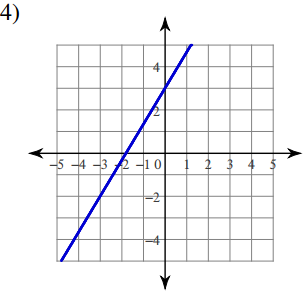 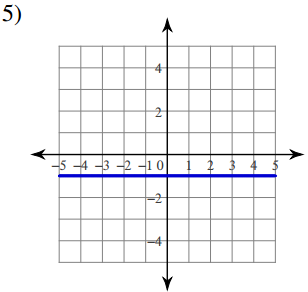 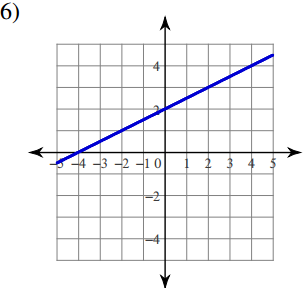 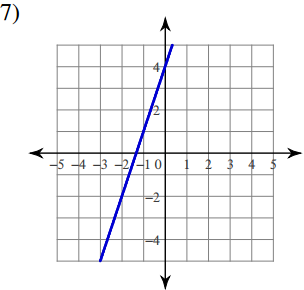 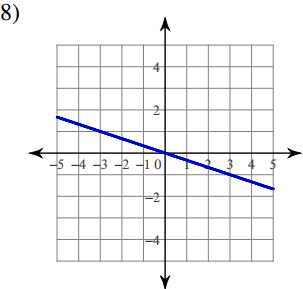 